Школьная олимпиада по математике для учащихся 1 класса.Фамилия, имя ____________________________________ Класс _______Мама купила детям три шарфа и шесть варежек.  Сколько детей у мамы? ___________2. Из-под ворот видно 8 кошачьих лап. Сколько кошек во дворе? Напиши ответ.                                                                                                                                                          _____________                                                                                   3. У Даши было 7 ленточек разной длины. Сколько ленточек у нее будет после того, как она разрежет 1 ленточку на 2 части?                         ___________Найди закономерность и продолжи ряд чисел: 9, 10, 12, 15, ….., …..., ….., Под каждой фигурой спрятались цифры: 0, 2, 4. Посмотри внимательно на каждый из трех примеров и определи: какое число спряталось за треугольником?      ∆ - ○ = ∆           □ + ○ = □         □ - ○ +  □ =∆                                                                                                                                   ________Поставь знаки + или  –, чтобы получилось верное равенство: 9 * 4 * 2 *3 = 10                                                           _________________________Сколько треугольников в данной фигуре?                                 _____________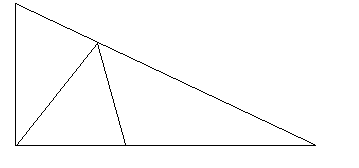 Школьная олимпиада по математике для учащихся 1 класса.Фамилия, имя ____________________________________ Класс _______Мама купила детям три шарфа и шесть варежек. Сколько детей у мамы?  1 балл_____3______2. Из-под ворот видно 8 кошачьих лап. Сколько кошек во дворе? Напиши ответ. 1 балл                                                                                                                                                                                                                         ______2_______                                                                                   3. У Даши было 7 ленточек разной длины. Сколько ленточек у нее будет после того, как она разрежет 1 ленточку на 2 части?   1 балл                                            _____8_____Найди закономерность и продолжи ряд чисел: 9, 10, 12, 15, 19, 24, 30,            3 балла                                  Под каждой фигурой спрятались цифры: 0, 2, 4. Посмотри внимательно на каждый из трех примеров и определи: какое число спряталось за треугольником?      2 балла                   ∆ - ○ = □          □ + ○ = □         □ - ○ +  □ =∆            ____4____Поставь знаки + или  –, чтобы получилось верное равенство: 9 * 4 * 2 *3 = 10                                                                                    3 балла                   9 - 4 + 2 +3 = 10Сколько треугольников в данной фигуре?   2 балла                                _______5______Школьная олимпиада по математике для учащихся 2 класса.Фамилия, имя ____________________________________ Класс _______Вставь вместо звёздочек числа:   *  -  ( * +  * ) = 23  _________________________  __________________________________________________________________________Сумма двух чисел равна 25. Одно из них на 7 больше другого. Какие это числа?  _____________________________________________________________________ Сколько лет Юре? Для того, чтобы это узнать, необходимо из минимального двузначного числа, вычесть минимальное четное число.  ___________________________________________________________________________________________________Четыре  вторых класса подели между собой поровну 7 пакетов фруктов массой   1кг, 2кг, 3кг, 4кг, 5кг, 6кг, 7кг.  Как они это сделали?2А -  ……………………                      2В -  ……………………2Б -  ……………………                       2Г -  ……………………Сколько кроликов в клетке, если снизу видны 24 лапы, а сверху 12 кроличьих ушей.  __________________________________________________________________В одной бочке 18 вёдер воды, а в другой 12 вёдер. Сколько вёдер воды нужно перелить из одной бочки в другую, чтобы в обеих стало поровну?  ____________________________________________________________________________________________________________________________________________________Группа детей построилась в колонну парами. Один ребенок оглянулся и увидел 2 пары, потом посмотрел вперед и увидел 3 пары. Сколько детей шло в колонне?____________________________________________________________________________________________________________________________________________________   У мальчика было несколько груш. Он разделил их между двумя своими сёстрами так: младшей отдал половину всех груш и ещё одну, а старшей остальные 3 груши. Сколько груш было у мальчика?________________________________________________________________________________________________________________________________________________________________________________________________________________________Школьная олимпиада по математике для учащихся 2 класса.Фамилия, имя ____________________________________ Класс _______Вставь вместо звёздочек числа:   * - ( *+ * ) = 23         1 балл за правильный подбор чиселСумма двух чисел равна 25. Одно из них на 7 больше другого. Какие это числа?                                                                                                  1 балл          _9 и16__ Сколько лет Юре? Для того, чтобы это узнать, необходимо из минимального двузначного числа, вычесть минимальное четное число.         2 балла             10-2=8 летЧетыре  вторых класса подели между собой поровну 7 пакетов фруктов массой  1кг, 2кг, 3кг, 4кг, 5кг, 6кг, 7кг.  Как они это сделали?  по 1 баллу  за каждый вариант                              2А - 7кг                                2Б - 1кг  и 6кг                                2В - 2кг  и 5 кг                     2Г - 3кг  и 4кг  Сколько кроликов в клетке, если снизу видны 24 лапы, а сверху 12 кроличьих ушей.                                                                        1 балл                        __6 кроликов__В одной бочке 18 вёдер воды, а в другой 12 вёдер. Сколько вёдер воды нужно перелить из одной бочки в другую, чтобы в обеих стало поровну?    1 балл_____3 ведра_____Группа детей построилась в колонну парами. Один ребенок оглянулся и увидел 2 пары, потом посмотрел вперед и увидел 3 пары. Сколько детей шло в колонне?                                                                                            2балла      ___12 детей____  У мальчика было несколько груш. Он разделил их между двумя своими сёстрами так: младшей отдал половину всех груш и ещё одну, а старшей остальные 3 груши. Сколько груш было у мальчика?    3 балла     8 грушШкольная олимпиада по математике для учащихся 3 класса.Фамилия, имя ____________________________________ Класс _______Было 9 листов бумаги. Некоторые из них разрезали на три части. Всего стало 15 листов. Сколько листов бумаги разрезали? _____________________________________ ____________________________________________________________________________________________________________________________________________________Чтобы поставить забор, вкопали в ряд 20 столбов через 2 метра. Какой длины получился забор? _____________________________________________________________ ________________________________________________________________________________________________________________________________________________________ В клетку посажены кролики и курицы. У животных вместе 9 голов и 28 ног. Сколько было в клетке кроликов и сколько куриц? ______________________________ ____________________________________________________________________________________________________________________________________________________  У Незнайки было пять целых груш, шесть половинок да восемь четвертинок. Сколько всего груш было у Незнайки?  ________________________________________  ____________________________________________________________________________________________________________________________________________________Даны круглые десятки: 10, 20, 30, 40, 50,60,70,80,90. Распредели их по сторонам треугольника так, чтобы сумма чисел на каждой стороне треугольника равнялась 200.  6. Малыш и  Карлсон  сидели на крыше и наблюдали за голубями. На крыше сидело несколько голубей, когда на крышу село ещё 15 голубей, и когда улетело 18 голубей, на крыше осталось 16 голубей. Сколько голубей насчитали первоначально Малыш и Карлсон?  _________________________________________________________________ ____________________________________________________________________________________________________________________________________________________       7.И.Муромец, Д.Никитич,  А.Попович вступили в бой с великанами. Каждый великан получил по 3 удара палицами, после чего все великаны обратились в бегство. Больше всех ударов нанёс  Муромец – 7, меньше всех Попович – 3. Сколько всего было великанов? ________________________________________________________________ ______________________________________________________________________________________________________________________________________________________________________________________________________________________________Школьная олимпиада по математике для учащихся 3 класса.Фамилия, имя ____________________________________ Класс _______Было 9 листов бумаги. Некоторые из них разрезали на три части. Всего стало 15 листов. Сколько листов бумаги разрезали?         1 балл                            3 листаЧтобы поставить забор, вкопали в ряд 20 столбов через 2 метра. Какой длины получился забор?                                                               1балл                     38 метров В клетку посажены кролики и курицы. У животных вместе 9 голов и 28 ног. Сколько было в клетке кроликов и сколько куриц?                                                                                  1 балл            5 кроликов, 4 курицыУ Незнайки было пять целых груш, шесть половинок да восемь четвертинок. Сколько всего груш было у Незнайки?                    2 балла                          10 грушДаны круглые десятки: 10, 20, 30, 40, 50,60,70,80,90. Распредели их по сторонам треугольника так, чтобы сумма чисел на каждой стороне треугольника равнялась 200.                                                                50                                                 3 балла                                                                             60                       40                                                                      70                                    30                                                                   20                                                            80                                                                                               90    106. Малыш и  Карлсон  сидели на крыше и наблюдали за голубями. На крыше сидело несколько голубей, когда на крышу село ещё 15 голубей, и когда улетело 18 голубей, на крыше осталось 16 голубей. Сколько голубей насчитали первоначально Малыш и Карлсон?    1)18-15=3(г) – на сколько больше улетело                                 2 балла                        2)16+3=19(г)- было первоначально7.И.Муромец, Д.Никитич,  А.Попович вступили в бой с великанами. Каждый великан получил по 3 удара палицами, после чего все великаны обратились в бегство. Больше всех ударов нанёс  Муромец – 7, меньше всех Попович – 3. Сколько всего было великанов?                  (3 + ? + 7 = ? : 3)      3 + 5 + 7 = 15 : 3 = 5 (в.)                   3 баллаШкольная олимпиада по математике для учащихся 4 класса.Фамилия, имя ____________________________________ Класс _______1.  Напишите цифрами число, состоящее из 22 миллионов 22 тысяч 22 сотен и 22 единиц.   __________________________________________________________________2. Зашифрованный  пример, замените  буквы цифрами:   ЧЕТЫРЕ                                                                                                             +ЧЕТЫРЕ                                                                                                                     ВОСЕМЬ    3.У Буратино было три целых яблока, четыре половинки да восемь четвертинок. Сколько всего яблок было у Буратино? ______________________________________________________________________________________________________________________________________________________________________________________ ______________________________________________________________________4. На школьном дворе играют 14 девочек и 17 мальчиков. Какое наименьшее количество учеников должны к ним присоединиться, чтобы их можно было разбить на 6 групп с одинаковым числом школьников в каждой? ________________________________________________________________________________________________________________________________________________________________________________ 5.  У царя Гороха 7 сыновей, у каждого его сына по 7 сыновей, а у каждого внука царя Гороха по две дочери. Сколько правнучек у царя Гороха? ________________________________________________________________________________________________________________________________________________________ ___________________6.  Девочка начертила две прямые линии. На одной она отметила 2 точки, а на другой 3 точки. Всего 4 точки. Покажи, как это получилось.7. Летела стая гусей, а навстречу им гусак.- Здравствуйте, 20 гусей! - Нас не 20. Если бы нас было в 2 раза больше, да ещё 3 гуся, да ты с нами, тогда нас было бы 20. Сколько было гусей? _________________________________________________________________________________________________________________________________________________________________________________________________Школьная олимпиада по математике для учащихся 4 класса.Фамилия, имя ____________________________________ Класс _______1.  Напишите цифрами число, состоящее из 22 миллионов 22 тысяч 22 сотен и 22 единиц.                                                                              22 024 222                    1 балл2. Зашифрованный пример, заменте буквы цифрами: ЧЕТЫРЕ           235193                                                                                           +ЧЕТЫРЕ       +235193                                                                                                     ВОСЕМЬ         470386     3 балла   3.У Буратино было три целых яблока, четыре половинки да восемь четвертинок. Сколько всего яблок было у Буратино?            3+4*1:2+ 8*1:4=7 (яблок)              2 балл4. На школьном дворе играют 14 девочек и 17 мальчиков. Какое наименьшее количество учеников должны к ним присоединиться, чтобы их можно было разбить на 6 групп с одинаковым числом школьников в каждой?                                       1 балл            1) 14+17= 31(человек)                                                  2) ближ. число, которое делится на 6  36   36-31 = 5 (человек)5. У царя Гороха 7 сыновей, у каждого его сына по 7 сыновей, а у каждого внука царя Гороха по две дочери. Сколько правнучек у царя Гороха?                     1) 7*7=49 (внуков)                                                          2) 49*2= 98(правнучек)                2 балла6.  Девочка начертила две прямые линии. На одной она отметила 2 точки, а на другой 3 точки. Всего 4 точки. Покажи, как это получилось.                                       2 балла7. Летела стая гусей, а навстречу им гусак.-- Здравствуйте, 20 гусей! - Нас не 20. Если бы нас было в 2 раза больше, да ещё 3 гуся, да ты с нами, тогда нас было бы 20. Сколько было гусей?                             (Х*2 +3 +1=20)       (20-1-3):2=8                                 3 балла